ACTIVITÉ LANGAGIÈRE LA POLITIQUE & LE PAYSPréparer une interview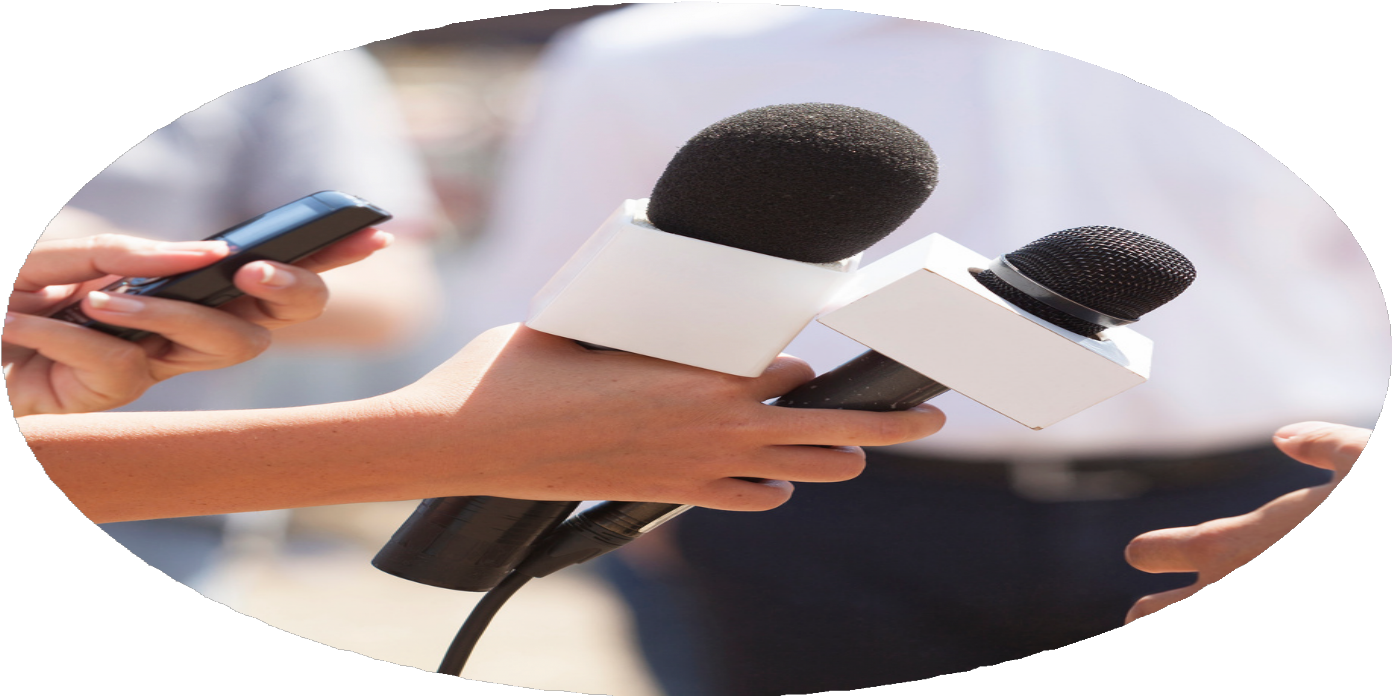 By CreafrenchSi je pouvais interviewer .... je lui demanderais...Pour terminer ce dossier sur la politique, tu vas préparer une interview. Tu pourras choisir librement une personnalité politique, nationale ou internationale, et lui poser toutes les questions que tu souhaites.1 - Orienter mon choix1 a - Qui connais-tu parmi les personnalités suivantes? Note quelle est ou était leur fonction politique. A qui aimerais-tu poser des questions et, au contraire, qui n'aimerais-tu pas interviewer? Explique tes choix.Joe Biden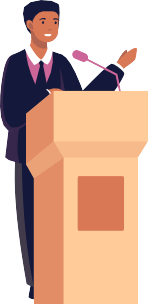 ...............................................................Emmanuel Macron...............................................................Anne Hidalgo...............................................................Alexander De Croo...............................................................Aung San Suu Kyi...............................................................Jacinda Ardern...............................................................Mohamed RidouaniSimone Veil..............................................................................................................................Justin Trudeau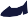 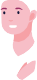 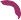 ...............................................................Boris Johnson...............................................................1 b - Tu vas choisir maintenant ta personnalité politique. Afin de te préparer au mieux et de poser des questions pertinentes, tu commences par lire et t'informer.Tu cherches :une interview (écrite ou vidéo / audio) de ta personnalité un article type biographieun article ou reportage récent qui parle de l'actualité de ta personnalitéTu parcours attentivement les documents choisis, tu sélectionnes les infos intéressantes et tu en fais une carte mentale. Ce travail te permettra de mieux comprendre ta personnalité et de formuler de meilleures questions.Note aussi tes sources sur ta carte mentale!Si vous avez le temps en classe, chacun peut brièvement présenter sa personnalité à l'aide de sa carte mentale. Suis les instructions de ton professeur.Voici trois extraits d'articles parlant de personnalités politiques. Imagine à chaque fois une question que tu pourrais poser à partir de ces infos.Côté vie privée, Emmanuel Macron est marié depuis octobre 2007 à Brigitte Trogneux, professeur de français de vingt-quatre ans son aînée, rencontrée en classe de première au lycée La Providence d'Amiens lors d'un atelier théâtre. Son épouse a trois enfants nés d'une précédente union. (Gala.fr)........................................................................................................................................................................................................................................................................................................................................................................................................................................................................................................................................Joe Biden a annoncé jeudi 25 mars (2021) qu'il envisageait de se représenter à la présidentielle américaine de 2024, après avoir jusqu'ici évité de donner une réponse aussi directe, en ajoutant que sa vice-présidente Kamala Harris serait de nouveau sa colistière dans ce cas. (Lefigaro.fr)Une bonne nouvelle pour plus de 175 000 Néo- zélandais. Jacinda Ardern a annoncé qu’à partir du 1er avril, le salaire minimum augmentera de 18,90 à 20 dollars de l’heure. La Première ministre a déclaré qu’une seconde augmentation interviendrait également en 2022. (lepetitjournal.com)....................................................................................................................................................................................................................................................................2 - Petit rappel - La question formelle en françaisTe souviens-tu des trois façons pour formuler des questions en français? Quelle façon est la plus formelle?...............................................................................................................................................................................................................................................................................................................................................................................................................................................................Si nécessaire, révise la théorie et fais des exercices supplémentaires sur le site.Rends les questions suivantes plus formelles.Tu as combien d'enfants ?.................................................................................................................................................Dans quelle ville est-ce que ton mari est né?.................................................................................................................................................Tu as des défauts?.................................................................................................................................................Pourquoi tu es entrée en politique?.................................................................................................................................................Qui est-ce que tu admires?.................................................................................................................................................Tu vis où?.................................................................................................................................................Tu ferais quoi si tu gagnais au Lotto ?.................................................................................................................................................Ton chien a déjà mordu quelqu'un?.................................................................................................................................................Tu as un plan B ?.................................................................................................................................................Pourquoi est-ce que tu as pris cette décision?................................................................................................................................................Où est-ce que tu te sens chez toi?................................................................................................................................................C'est quoi ton rêve ultime?................................................................................................................................................Tes chaussures viennent d'où ?.................................................................................................................................................3 - Exemples de thèmes politiques actuelsDans ton interview, tu pourras poser quelques questions personnelles, mais tu devras avant tout poser des questions qui ont un rapport avec les idées ou les actions politiques de la personne interrogée.Quels sont les sujets politiques qui t'intéressent le plus ? Indiques-en 4.l'économie et l'emploila sécuritél'écologiel'égalitél'enseignementl'immigrationl'Europela santéautresImagine maintenant pour les 4 thèmes indiqués une question à poser à ton responsable politique.....................................................................................................................................................................................................................................................................................................................................................................................................................................................................................................................................................................................................................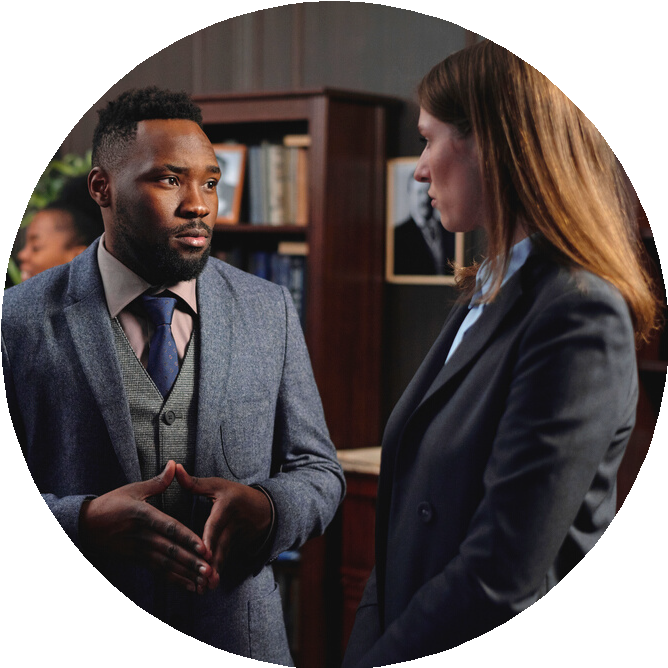 Activité langagière: Préparer des questions d'interview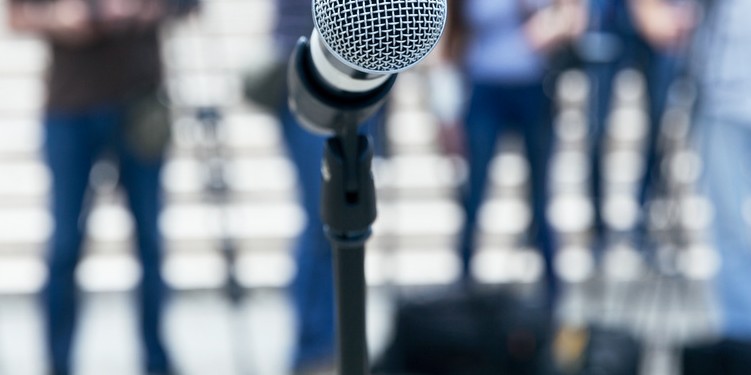 Grille d'évaluationFeed-back du prof :....................................................................................................................................................................................................................................................................................................................................................................................................................................................................................................................................................................................................................................................................................................................................................................